FOR IMMEDIATE RELEASE: August XX, 2020 Contact: Kay Ogden, President/CEO at (760) 873 – 4554 or Kay@eslt.org ESLT’s Lands & Legacy Celebration: Bringing Eastern Sierra Magic Directly to YouAre you feeling the call to enjoy Eastern Sierra peace this summer? Then we have great news... Eastern Sierra Land Trust’s 12th annual Lands & Legacy Celebration is right around the corner! From Thursday, August 27th through Thursday, September 3rd, they’ll bring the magic of this region directly to you in your home. With a new virtual format, conservation supporters across the Eastside and beyond will gather comfortably and safely to celebrate conservation successes.Throughout the week, registered guests will log into a virtual event to access a series of fun and inspiring activities. Connect with the amazing naturalist, artist, author, and educator Jack Muir Laws, then go back in time with Bill Bramlette, owner of Historic Benton Hot Springs and ESLT’s Benton Hot Springs Ranch Conservation Easement, as he explores local history. Learn about the state of land protection in California from Jeanette Tuitele-Lewis, Chair of the California Council of Land Trusts and President/CEO of Big Sur Land Trust, then go outside in nearby nature for an exciting BioBlitz. Learn more about how conservation easements work, and get up-to-the-minute updates from ESLT! More festivities are still being added to the program! The week will finish up with another wild Paddle Raise hosted by live auctioneer Jeremy Goico, where we’ll raise critical funds for ESLT’s land protection, stewardship, and education programs.To show their appreciation, ESLT is offering a special registration price of $10 for first responders, educators, students and AmeriCorps members. General registration is $25, with a 10% discount for ESLT members. To sign up, you can visit eslt.org/lands-legacy or call 760-873-4554. This celebration has been a positive force for conservation in our region for over a decade, and this year’s events are predicted to keep that tradition alive!Eastern Sierra Land Trust works with willing landowners to safeguard special lands for humans and wildlife alike – for today, and for future generations. ESLT and their supporters protect wide open spaces that provide sage-grouse, pronghorn, mule deer, and more with migration pathways and access to food, water and shelter. In addition to protecting our wild lands, ESLT also works to protect our working lands – local ranches and farms – because they too keep critical Eastern Sierra land open for wildlife while also contributing abundantly to our community in many ways. Eastern Sierra Land Trust has now successfully protected nearly 15,000 acres of critical wildlife habitat, historic and agricultural resources, and scenic vistas. That’s reason to celebrate!Eastern Sierra Land Trust works with willing landowners to conserve vital lands in the Eastern Sierra for their scenic, agricultural, natural, recreational, historical and watershed values. To learn more about ESLT’s ongoing work and how to get involved, please visit www.eslt.org. 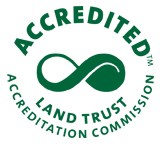 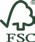 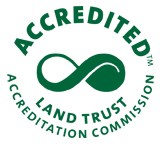 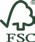 